Pomoc psychologiczno – pedagogiczna kl. II ZET Szkoła PodstawowaNa Wasze pytania i Rodziców czekam pod adresem mailowymzss.pedagog@interTemat: Poznajemy siebie i swoje otoczenie.Data realizacji: 27.10.2020r.	Witam Was serdecznie Drodzy Uczniowie i Drodzy Rodzice, dzisiaj realizujemy następne zajęciaCele:- kształtowanie rozwoju emocjonalno-społecznego;- wspieranie rozwoju osobowościowego;- rozwój komunikacji werbalnej;- usprawnianie motoryki małej;- uświadomienie sobie leczniczego działania przyrody i drzew.Proponuję spacer, na który zabieramy rulon brystolu z wymalowaną uśmiechniętą buźką, który wykonaliśmy w dn. 20.10.2020r.Wybierzmy się do parku albo do lasu. Korzystajmy ze zbawiennego wpływu słońca i ruchu na świeżym powietrzu.Wybierzmy sobie drzewo a następnie stańmy przy nim, obejmijmy je odsłoniętymi rękami i przytulmy się do niego. Jeżeli znajdziemy brzozę, to jej energia ukoi nam nasze nerwy, uspokoi emocje, przyniesie ulgę w bólach wynikających z napięcia mięśniowego. Jeżeli będzie to dąb (symbol siły i długowieczności), to jego energia napełni nas siłami witalnymi, doda odwagi, wzmocni naszą psychikę. Korzystajmy ze zbawiennej terapii drzewami, czyli sylwoterapii. Możemy wykonać stojąc przy drzewie proste ćwiczenia gimnastyczne a także ćwiczenia oddechowe: - stajemy w małym rozkroku twarzą do drzewa, ręce wyciągamy przed siebie opieramy je na pniu drzewa i wykonujemy „pompki”;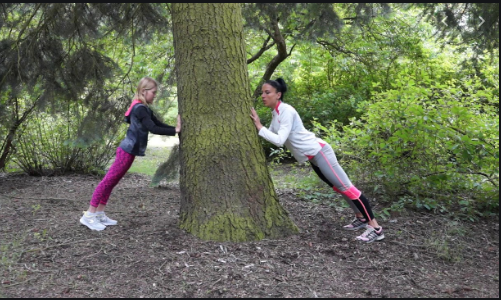 - wykonujemy głęboki przeponowy wdech nosem i wydychamy powietrze ustami.Opowiadamy przy jakim drzewie ćwiczymy, jak się ono nazywa, jakie ma właściwości.Opowiadamy jakie uczucia teraz przeżywamy, przytulając się do drzewa, wykonując proste ćwiczenia ruchowe i oddechowe, czyli o: zadowoleniu, odprężeniu, radości, spokoju.Rozwijamy rulon brystolu z uśmiechniętą buźką i wspólnie z dzieckiem uśmiechamy się do siebie a następnie głośno się śmiejemy. Jesteśmy przecież bardzo zadowoleni, radośni i uśmiechnięci. Przeżywamy wyjątkową radość z kontaktu i obcowania z przyrodą i drzewami (wprowadzamy elementy gelatologii, czyli terapii śmiechem, która rozładowuje napięcia emocjonalne i frustracje).Dotykamy dłońmi kory drzewa, przesuwamy palcami po niej (jest gładka, może być chropowata, ciepła lub zimna, wilgotna lub sucha, delikatna lub krusząca się).Dotykamy i zbieramy liście tego drzewa oraz owoce, gałązki itp. Na ścieżce układamy z nich obrazek przedstawiający, np. drzewa lub uśmiechniętą twarz.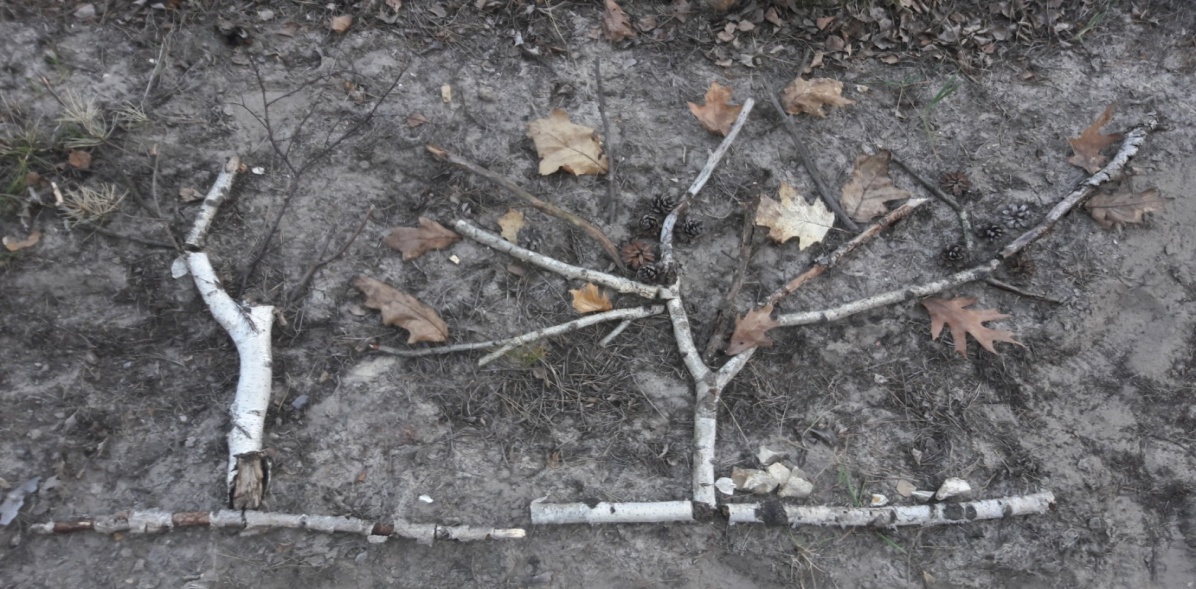 Recytujemy nasz wierszyk, który już znamy na pamięć i wykonujemy do niego inscenizację:Jestem słonecznyi uśmiechniętyod czubka głowypo same pięty.Pamiętamy o dokładnym myciu rąk i ich dezynfekcji.Dziękuję i życzę przyjemnych chwil podczas pobytu na łonie przyrody!Iwona Kamińska  